                                                                                                                  проект №  87                           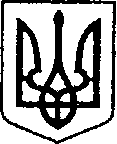                                                              УКРАЇНА                                  від 15.01.2021р.     ЧЕРНІГІВСЬКА ОБЛАСТЬ   Н І Ж И Н С Ь К А    М І С Ь К А    Р А Д А     сесія VIII скликання                                    Р І Ш Е Н Н Я   від                             2021 р.             м. Ніжин	                              № Про затвердження проектів								 землеустрою щодо відведення							        земельних ділянок            Відповідно до статей 25, 26, 42, 59, 73 Закону України «Про місцеве самоврядування в Україні», Земельного кодексу України, Регламенту Ніжинської міської ради Чернігівської області, затвердженого рішенням Ніжинської міської ради Чернігівської області VIII скликання від 27 листопада 2020 року № 3-2/2020, на виконання рішення  Ніжинської міської ради від 01 липня 2020р.  № 62-75/2020  «Про включення в перелік земельних ділянок для продажу права оренди за земельних торгах окремими лотами»,  рішення  Ніжинської міської ради від                     26 червня 2020 р.  № 31-75/2020 «Про включення в перелік земельних ділянок для продажу права оренди  на земельних торгах окремими лотами»,  міська рада вирішила:             1. Затвердити проект землеустрою щодо відведення земельної ділянки Ніжинської міської ради Чернігівської області за адресою: Чернігівська обл.,                  м. Ніжин, вул. Носівський шлях,  площею 0,1128 га, кадастровий номер 7410400000:03:021:0007, із цільовим призначенням – для  розміщення  та  експлуатації  будівель і  споруд додаткових транспортних послуг та допоміжних операцій для подальшого продажу права оренди на конкурентних засадах (земельних торгах),  та здійснити реєстрацію земельної ділянки за Ніжинською міської радою відповідно до Закону України «Про державну реєстрацію речових прав на нерухоме майно та їх обтяжень».          2.  Затвердити проект землеустрою щодо відведення земельної ділянки Ніжинської міської ради Чернігівської області за адресою: Чернігівська обл.,                  м. Ніжин, вул. Носівський шлях,  площею 0,6077 га, кадастровий номер 7410400000:03:019:0005,  із цільовим призначенням – для  розміщення  та  експлуатації  будівель і  споруд додаткових транспортних послуг та допоміжних операцій (під’їзна дорога),  для подальшого продажу права оренди на конкурентних засадах (земельних торгах),  та здійснити реєстрацію земельної ділянки за Ніжинською міської радою відповідно до Закону України «Про державну реєстрацію речових прав на нерухоме майно та їх обтяжень».            3. Затвердити проект землеустрою щодо відведення земельної ділянки Ніжинської міської ради Чернігівської області за адресою: Чернігівська обл.,                  м. Ніжин,  вул. Носівський шлях,  площею 0,2749 га, кадастровий номер 7410400000:03:020:0001,  із цільовим призначенням – для  розміщення  та  експлуатації  основних, підсобних і допоміжних будівель та споруд підприємств переробної, машинобудівної та іншої промисловості,  для подальшого продажу права оренди на конкурентних засадах (земельних торгах),  та здійснити реєстрацію земельної ділянки за Ніжинською міської радою відповідно до Закону України «Про державну реєстрацію речових прав на нерухоме майно та їх обтяжень».           4.  Начальнику управління комунального майна та земельних відносин Ніжинської міської ради  Онокало  І.А. забезпечити оприлюднення даного рішення на офіційному сайті Ніжинської міської ради протягом п’яти робочих днівздняйогоприйняття.                     5. Організацію виконання даного рішення покласти на першого заступника міського голови з питань діяльності виконавчих органів ради Вовченка Ф.І. та   управління комунального майна та земельних відносин Ніжинської міської ради (Онокало І.А.).              6.  Контроль за виконанням даного рішення покласти на постійну комісію міської ради  з питань регулювання земельних відносин, архітектури, будівництва та охорони навколишнього середовища (голова комісії Глотко В.В.).            Міський голова         				                    Олександр  КОДОЛАПодає:начальник управління комунальногомайна та земельних відносинНіжинської міської ради						            І.А. ОнокалоПогоджують:секретар міської ради							          Ю.Ю. Хоменкоперший заступник міського голови                                  	                                                             з питань діяльності виконавчих органів ради 	           Ф.І. Вовченкопостійна комісія міської ради з питань 		                        регулювання земельних відносин,  		            архітектури, будівництва та охорони                                   		                 навколишнього середовища                                                          В.В. Глоткопостійна комісія міської ради з питань                        				    регламенту, законності, охорони прав                                                            	                      і свобод громадян, запобігання корупції,                            			             адміністративно-територіального устрою,                                       		 депутатської діяльності та етики	      В.В. Салогубначальник відділу містобудування                                                                     	               та архітектури-головний архітектор 	                                       В.Б. Мироненконачальник відділу юридично-кадрового  					                    забезпечення									 В.О. Лега                                               Пояснювальна записка         до проекту рішення Ніжинської міської ради «Про затвердження проектів				землеустрою щодо відведення  земельних ділянок»           Даний проект рішення підготовлено відповідно 25, 26, 42, 59, 73 Закону України «Про місцеве самоврядування в Україні», Земельного кодексу України, Регламенту Ніжинської міської ради Чернігівської області, затвердженого рішенням Ніжинської міської ради Чернігівської області VIII скликання від 27 листопада 2020 року № 3-2/2020, на виконання рішення  Ніжинської міської ради від 01 липня 2020р.  № 62-75/2020  «Про включення в перелік земельних ділянок для продажу права оренди за земельних торгах окремими лотами»,  рішення  Ніжинської міської ради від  26 червня 2020р.  № 31-75/2020  «Про включення в перелік земельних ділянок для продажу права оренди  на земельних торгах окремими лотами».             У даному проекті рішення розглядаються наступні питання: затвердження проекту землеустрою щодо відведення земельної ділянки Ніжинської міської ради Чернігівської області за адресою: Чернігівська обл., м. Ніжин, вул. Носівський шлях, площею 0,1128 га, із цільовим призначенням – для  розміщення  та  експлуатації  будівель і  споруд додаткових транспортних послуг та допоміжних операцій для подальшого продажу права оренди на конкурентних засадах (земельних торгах); затвердження проекту землеустрою щодо відведення земельної ділянки Ніжинської міської ради Чернігівської області за адресою: Чернігівська обл.,                  м. Ніжин, вул. Носівський шлях,  площею 0,6077 га,  із цільовим призначенням – для  розміщення  та  експлуатації  будівель і  споруд додаткових транспортних послуг та допоміжних операцій (під’їзна дорога),  для подальшого продажу права оренди на конкурентних засадах (земельних торгах);затвердження проекту землеустрою щодо відведення земельної ділянки Ніжинської міської ради Чернігівської області за адресою: Чернігівська обл.,                  м. Ніжин,  вул. Носівський шлях,  площею 0,2749 га, із цільовим призначенням – для  розміщення  та  експлуатації  основних, підсобних і допоміжних будівель та споруд підприємств переробної, машинобудівної та іншої промисловості,  для подальшого продажу права оренди на конкурентних засадах (земельних торгах);  та здійснення реєстрації земельних ділянок за Ніжинською міської радою відповідно до Закону України «Про державну реєстрацію речових прав на нерухоме майно та їх обтяжень».Начальник управління комунального майна						                    та земельних відносин                                                                             І.А. Онокало  